TranscriptionMedia File Name: ASH - BE YOURSELF MAST.L2 old redo_1.mp3Media File ID: 2743367Media Duration: 2:54Order Number: 1957587Date Ordered: 2019-08-16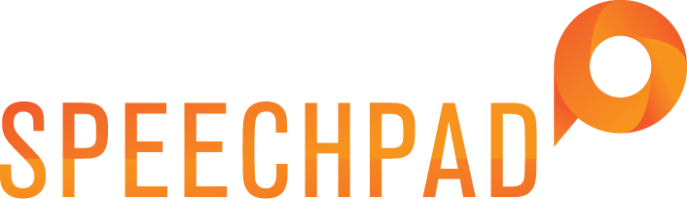 Transcription by Speechpadwww.speechpad.comSupport questions: support@speechpad.comSales questions: sales@speechpad.com♪ A-heah ♪♪ All a, all a, all a, all a-heah ♪♪ A-heah ♪♪ Girl be drinking decaf like Wiz Khalifa Acting like West like she knows East ♪♪ Whatever ♪♪ Her name is Taylor But she hates when I say hater ♪♪ Don't be hatin' on Jay like Z loves Wayne Wonder ♪♪ How come I never knew you were Bobby's sister? ♪♪ Act-act-acting more like a freak ♪♪ But you're such a typo reader Picking up my wrong move ♪♪ Like Yoga Lady Healer ♪♪ Whatever girl, that ain't my major Just gimme a break ♪♪ Just stop walking like a weak cat You're better than that ♪♪ If you want me to stick around Stop fooling around ♪♪ You better better whether better be better than that ♪♪ Her whatever whatever whatever whatever You do better than that ♪♪ Do what you do now, not what they do ♪♪ What they do is no better than what you can do ♪♪ Keep following your path Stop following the clout ♪♪ Let them following your ass and keep on leading ♪♪ Leading, leading, leading, leading, leading ♪♪ Just keep on leading ♪♪ Leading, leading, leading, leading, leading ♪♪ Keep going! ♪♪ When I go around what I see That's not what I'm about though ♪♪ I be like yeah, that's okay Yeah, that's okay, whatever ♪♪ You copy what they do You do whatever ♪♪ When I go around what I see That's not what I'm about though ♪♪ I be like yeah, that's okay Yeah, that's okay, whatever ♪♪ You copy what they do You do whatever ♪♪ Damn, with no disrespect I think you swing them both side ♪♪ But the sound of the East is so different from the Westside ♪♪ Did Biggie copy Tupac or Tupac copy Biggie? ♪♪ Nobody copied nobody at that time They were the best ♪♪ Wadada dem, don't be acting like a fool ♪♪ That's why so many haters think you cannot do ♪♪ That's why so many haters think you cannot do better than them ♪♪ Don't copy nobody 'Cause you're better than them ♪♪ Them, them, them ♪♪ You don't have to be somebody else ♪♪ Just be yourself All you got to do is to be yourself ♪♪ From all stereotypes you can free yourself ♪♪ Nobody's like you ♪♪ You don't have to be somebody else ♪♪ Just be yourself All you got to do is to be yourself ♪♪ From all stereotypes you can free yourself ♪♪ Nobody's like you ♪♪ 'Cause I know you're the man 'Cause I know you're the girl ♪♪ And I know you're the champ ♪♪ Just keep doing what you're good at You can do it even better ♪♪ You know you were born to be a game-changer ♪♪ 'Cause I know you're the man 'Cause I know you're the girl ♪♪ And I know you're the champ Just keep doing what you're good at ♪♪ You can do it even better ♪♪ You know you were born to be a game-changer ♪♪ When I go around what I see That's not what I'm about though ♪♪ I be like yeah, that's okay Yeah, that's okay, whatever ♪♪ You copy what they do You do whatever ♪♪ When I go around what I see That's not what I'm about though ♪♪ I be like yeah, that's okay Yeah, that's okay, whatever ♪♪ You copy what they do You do whatever ♪